PROTOKOLS
Bauskas un Rundāles novadu Rudens komandu kross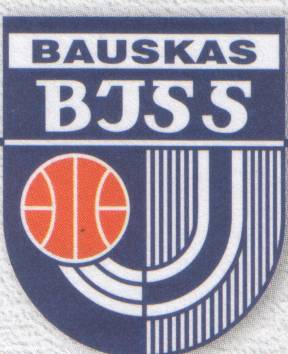 2017.gada 6. oktobrī
Bauskas pilskalnā, 
Pilskalna ielā 40, 
Bauskā, plkst. 13003 x 500m (2006./2009.g.dz. zēni)SkolaSkolas Nr.Dalībnieka vārds, uzvārdsLaiksVietaBauskas sākumskola103Ernests Sandris Rudzroga4:04,41IBauskas sākumskola103Henrijs Bušs4:04,41IBauskas sākumskola103Raivis Rampāns4:04,41IBauskas pilsētas pamatskola147Domeniks Domokejevs4:13,59IIBauskas pilsētas pamatskola147Jānis Maskals4:13,59IIBauskas pilsētas pamatskola147Elmārs Kondrots4:13,59IIBauskas sākumskola104Marsels Miļjus4:18,53IIIBauskas sākumskola104Aleks Simsons4:18,53IIIBauskas sākumskola104Nauris Roķis4:18,53IIIĪslīces vidusskola209Matīss Kraskovskis4:18,694.Īslīces vidusskola209Atvars Ernests Paļulis4:18,694.Īslīces vidusskola209Paulis Narkevics4:18,694.Bauskas 2. vidusskola28Niks Daniels Bosakovs4:23,695.Bauskas 2. vidusskola28Aleksis Bahvalovs4:23,695.Bauskas 2. vidusskola28Daniels Dāvids Brencis4:23,695.Pilsrundāles vidusskola401Arsēnijs Babuka4:25,626.Pilsrundāles vidusskola401Matīss Toronijs4:25,626.Pilsrundāles vidusskola401Ņikita Žuravļovs4:25,626.Bauskas pilsētas pamatskola149Kristers Juris Purviņš4:29,807.Bauskas pilsētas pamatskola149Alans Marčenko4:29,807.Bauskas pilsētas pamatskola149Toms Kārlis Šablis4:29,807.Griķu pamatskola255Patriks Mileika4:34,788.Griķu pamatskola255Mareks Jātnieks4:34,788.Griķu pamatskola255Kevins Vincūns4:34,788.Codes pamatskola231Mārcis Kalnmalis4:35,419.Codes pamatskola231Miķelis Galzons4:35,419.Codes pamatskola231Edgars Krolmanis4:35,419.Vecsaules pamatskola466Raitis Kauneckaitis4:44,2510.Vecsaules pamatskola466Aleksandrs Kozienko4:44,2510.Vecsaules pamatskola466Oskars Jānis Jurčs4:44,2510.Codes pamatskola235Toms Pluta4:44,4711.Codes pamatskola235Adrians Balodis4:44,4711.Codes pamatskola235Rihards Miļkints4:44,4711.Mežgaļu pamatskola289Raimonds Kvēpiņš4:48,1812.Mežgaļu pamatskola289Jānis Dževjačka4:48,1812.Mežgaļu pamatskola289Hevijs Trībers4:48,1812.Īslīces vidusskola220Artūrs Jakubovičs5:04,9613.Īslīces vidusskola220Ralfs Kirtovskis5:04,9613.Īslīces vidusskola220Atis Niks Aleks5:04,9613.